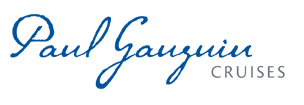 PAUL GAUGUIN CRUISES CELEBRATES “PLAN A CRUISE MONTH” WITH SPECIAL OFFER $100 Shipboard Credit on 2016, 2017, and 2018 Sailings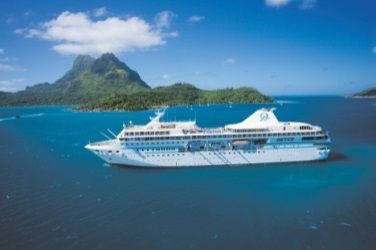  – September 29, 2016 – Paul Gauguin Cruises (www.pgcruises.com), operator of the highest-rated and longest continually sailing luxury cruise ship in the South Pacific, the m/s Paul Gauguin, is taking part in Cruise Lines International Association’s “Plan a Cruise Month” campaign, October 1-31, 2016. This multidimensional campaign is designed as a point of discovery and a way to inspire travelers to plan and book cruise vacations. The cruise industry is featuring exceptional savings, special offers, and chances to win dream vacations.  Those who book a 2016, 2017, or 2018 sailing aboard The Gauguin during “Plan a Cruise Month” will receive $100 per-person Shipboard Credit. This Shipboard Credit can be used to indulge in a spa treatment in Deep Nature Spa, purchase a souvenir in La Boutique, or book a shore excursion aboard. Paul Gauguin Cruises is also offering savings of 50% off standard all-inclusive cruise fares on all voyages, plus included airfare from Los Angeles on m/s Paul Gauguin itineraries. To further celebrate “Plan a Cruise Month,” the cruise industry is once again launching #CruiseSmile, a digital and social promotion offering the chance to win a cruise vacation each week during the month of October. For a chance to win, participants must post a photo featuring a great “Cruise Smile” on Twitter, Instagram, or the campaign page www.CruiseSmile.org, using #CruiseSmile and #sweepstakes from October 1 through 31, 2016. Participants are encouraged to come back each day to enter and discover cruise vacations corresponding with weekly themes. At the end of each theme period, a sweepstakes winner will be chosen, and winners may select one of the featured cruises to best fit vacation travel preferences including a 7-night Tahiti & the Society Islands voyage from Paul Gauguin Cruises.To learn more about cruise line deals and promotions during “Plan a Cruise Month” and locate a CLIA-certified cruise specialist, visit www.cruising.org.For additional information on Paul Gauguin Cruises, please contact a Travel Professional, call 800-848-6172, or visit www.pgcruises.com.New bookings only. Please mention booking code CLIA1002016. Offer may be combined with FREE 3rd guest in stateroom offer and applicable past guest savings but is not combinable with other offers, including Two-Week Sales. On 2016 voyages, third guest in a stateroom sail FREE. On 2017 and 2018 sailings, third guest in stateroom age 17 and under sails FREE; third guests 18 and over pay $125 per day (cruise-only). Port, security, and handling charges are additional. Maximum $200 Shipboard Credit per stateroom. Shipboard Credit may be used to purchase shore excursions aboard ship but not in advance of sailing. Shipboard Credit offer expires November 18, 2016. Call for details. Visit cruisesmile.org for sweepstakes details and regulations. ###About Paul Gauguin CruisesOwned by Pacific Beachcomber S.C., French Polynesia’s leading luxury hotel and cruise operator, Paul Gauguin Cruises operates the 5+-star cruise ship, the 332-guest m/s Paul Gauguin, providing a deluxe cruise experience tailored to the unparalleled wonders of Tahiti, French Polynesia, Fiji, and the South Pacific. Paul Gauguin Cruises accolades include being voted #2 in the category of “Top Small Cruise Lines” in the Condé Nast Traveler 2015 Readers’ Choice Awards and recognition on the publication’s 2016 “Gold List.” In addition, the line was voted by Travel + Leisure readers “#1 Small-Ship Cruise Line” and “#1 Small-Ship Cruise Line for Families” in the Travel + Leisure 2014 World’s Best Awards.  Recently, readers voted Paul Gauguin Cruises “#1 Midsize-Ship Ocean Cruise Line” in the Travel + Leisure World’s Best Awards 2016.†Media Contact:Paul Gauguin CruisesVanessa Bloy, Director of Public Relations(425) 440-6255vbloy@pgcruises.com †From Travel + Leisure, August 2016 ©2016 Time Inc.  Affluent Media Group. Used under license. Travel + Leisure and Time Inc. Affluent Media Group are not affiliated with, and do not endorse products or services of Paul Gauguin Cruises.